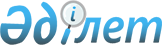 О внесении изменения в приказ Министра обороны Республики Казахстан от 7 августа 2017 года № 424 "Об утверждении Правил проведения государственного контроля и надзора за деятельностью государственной авиации по вопросам безопасности полетов"Приказ Министра обороны Республики Казахстан от 16 июля 2020 года № 327. Зарегистрирован в Министерстве юстиции Республики Казахстан 17 июля 2020 года № 20988
      ПРИКАЗЫВАЮ:
      1. Внести в приказ Министра обороны Республики Казахстан от 7 августа 2017 года № 424 "Об утверждении Правил проведения государственного контроля и надзора за деятельностью государственной авиации по вопросам безопасности полетов" (зарегистрирован в Реестре государственной регистрации нормативных правовых актов за № 15928, опубликован 3 ноября 2017 года в Эталонном контрольном банке нормативных правовых актов Республики Казахстан) следующее изменение:
      в Правилах проведения государственного контроля и надзора за деятельностью государственной авиации по вопросам безопасности полетов, утвержденных указанным приказом:
      подпункт 2) пункта 29 изложить в следующей редакции:
      "2) удостоверение личности.".
      2. Департаменту по надзору за безопасностью полетов государственной авиации Республики Казахстан Министерства обороны Республики Казахстан в установленном законодательством Республики Казахстан порядке обеспечить:
      1) государственную регистрацию настоящего приказа в Министерстве юстиции Республики Казахстан;
      2) размещение настоящего приказа на интернет-ресурсе Министерства обороны Республики Казахстан после его первого официального опубликования;
      3) направление сведений в Юридический департамент Министерства обороны Республики Казахстан об исполнении мероприятий, предусмотренных подпунктами 1) и 2) настоящего пункта в течение десяти календарных дней со дня государственной регистрации.
      3. Контроль за исполнением настоящего приказа возложить на первого заместителя Министра обороны - начальника Генерального штаба Вооруженных Сил Республики Казахстан.
      4. Настоящий приказ довести до заинтересованных структурных подразделений и должностных лиц.
      5. Настоящий приказ вводится в действие по истечении десяти календарных дней после дня его первого официального опубликования.
      СОГЛАСОВАН
Комитет национальной
безопасности
Республики Казахстан
__________________________
"___" ___________ 2020 года
      СОГЛАСОВАН
Министерство внутренних дел
Республики Казахстан
__________________________
"___" ___________ 2020 года
					© 2012. РГП на ПХВ «Институт законодательства и правовой информации Республики Казахстан» Министерства юстиции Республики Казахстан
				
      Министр обороны Республики Казахстан 

Н. Ермекбаев
